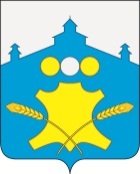 Сельский СоветГригоровского сельсоветаБольшемурашкинского муниципального района Нижегородской области Р Е Ш Е Н И Е11 апреля 2017 года                                                                                              № 14Об утверждении Положения о порядке проведения конкурса на замещение вакантной должности муниципальной службы в Григоровском сельсовете Большемурашкинского муниципального района Нижегородской области      В соответствии с Федеральным законом от 06.10.2003 г.  № 131-ФЗ "Об общих принципах организации местного самоуправления в Российской Федерации", Федеральным законом  от 02.03.2007 г. № 25-ФЗ "О муниципальной службе в Российской Федерации",  «Законом  Нижегородской области от 03.08.2007 г. № 99-З "О муниципальной службе в Нижегородской области", Положением о муниципальной службе в Григоровском сельсовете Большемурашкинского муниципального  района Нижегородской области, утвержденным решением сельского Совета Григоровского сельсовета Большемурашкинского муниципального  района  от  30.03.2012  г.  № 7   ( в редакции от 03.03.2017 года), в целях реализации прав граждан на равный доступ к муниципальной службе, а также для установления единого порядка проведения конкурса на замещение вакантной должности муниципальной службы в Григоровском сельсовете Большемурашкинского муниципального района  сельский Совет Григоровского сельсовета   р е ш и л:1. Утвердить Положение о порядке проведения конкурса на замещение вакантной должности муниципальной службы в Григоровском сельсовете Большемурашкинского муниципального района Нижегородской области в новой редакции.2. Настоящее решение вступает в силу со дня его обнародования и подлежит размещению на официальном сайте администрации Григоровского сельсовета Большемурашкинского муниципального района в информационно-телекоммуникационной  сети Интернет.3.	Контроль за исполнением настоящего решения возложить на постоянную комиссию по местному самоуправлению, здравоохранению, образованию, правопорядку, культуре, спорту и делам молодёжи и по регламенту.Глава местного самоуправления,председатель сельского Совета                                               Л.Ю.Лесникова                                                                                                                                                                             Утверждено решениемсельского СоветаГригоровского сельсоветаот  11.04.2017 г.  №  14ПОЛОЖЕНИЕо порядке проведения конкурса на замещение вакантной должности муниципальной службы в Григоровском сельсовете Большемурашкинского муниципального района Нижегородской области1. ОБЩИЕ ПОЛОЖЕНИЯ1.1. Настоящее Положение разработано в соответствии с Федеральным законом от 02.03.2007 г. № 25-ФЗ  "О муниципальной службе в Российской Федерации", Законом Нижегородской области от 03.08.2007 г.  № 99-З  "О муниципальной службе в Нижегородской области", Уставом Григоровского сельсовета Большемурашкинского муниципального района, Положением о муниципальной службе в Григоровском сельсовете Большемурашкинского муниципального  района Нижегородской области, утвержденным решением сельского Совета Григоровского сельсовета Большемурашкинского муниципального  района  от  30.03.2012  г.  №7   (в редакции от 03.03.2017 года) и устанавливает порядок работы комиссии по проведению конкурса на замещение вакантной должности муниципальной службы в Григоровском сельсовете Большемурашкинского муниципального района (далее - конкурсная комиссия), организацию и порядок проведения конкурса на замещение вакантной должности муниципальной службы администрации Григоровского сельсовета Большемурашкинского муниципального района.1.2. Основными задачами проведения конкурса на замещение вакантной должности муниципальной службы в администрации Григоровского сельсовета (далее - должность муниципальной службы) являются:- отбор и формирование на конкурсной основе высокопрофессионального кадрового состава в администрации Григоровского сельсовета Большемурашкинского муниципального района;- совершенствование работы по подбору и расстановке кадров в администрации Григоровского сельсовета Большемурашкинского муниципального района;- реализация права граждан на равный доступ к муниципальной службе.1.3. Настоящее Положение не регулирует порядок проведения конкурса на замещение должности главы администрации Григоровского сельсовета Большемурашкинского муниципального района.2. СОЗДАНИЕ КОНКУРСНОЙ КОМИССИИ, ПОРЯДОК ЕЁ РАБОТЫ2.1. Конкурсная комиссия (далее - Комиссия) является коллегиальным органом, который формируется для организации и проведения конкурсов на замещение вакантной должности муниципальной службы в  администрации Григоровского сельсовета Большемурашкинского муниципального района и действует на постоянной основе.2.2. Комиссия состоит из председателя Комиссии, заместителя председателя, секретаря и членов Комиссии.2.2.1. Состав Комиссии администрации Григоровского сельсовета Большемурашкинского муниципального  района утверждается распоряжением  администрации сельсовета;Количество членов Комиссии с учетом независимых экспертов должно составлять не менее 5 человек.Количество независимых экспертов должно составлять не менее 1/4 от общего числа членов Комиссии.В качестве независимых экспертов привлекаются представители научных и образовательных учреждений, других организаций связанных с муниципальной службой, приглашаемые председателем Комиссии в порядке, установленном действующим законодательством.2.2.2. В состав Комиссии включаются работодатель и (или) уполномоченные им муниципальные служащие (в том числе представители юридической и кадровой служб).Состав Комиссии формируется таким образом, чтобы была исключена возможность возникновения конфликта интересов, которые могли бы повлиять на принимаемые Комиссией решения.2.3. Председателем Комиссии является:- для администрации Григоровского сельсовета Большемурашкинского муниципального района - глава администрации Григоровского сельсовета Большемурашкинского муниципального  района (далее - Работодатель);2.3.1. Председатель Комиссии осуществляет руководство деятельностью Комиссии, а также является ответственным за организацию проведения конкурса.2.3.2. В случае временного отсутствия (болезни, отпуска, командировки и других уважительных причин) председателя Комиссии его полномочия осуществляет заместитель председателя Комиссии либо один из членов Комиссии по распоряжению председателя.2.4. Секретарь конкурсной Комиссии:- осуществляет прием документов на участие в конкурсе от заявителей;- осуществляет подготовку материалов к заседаниям Комиссии;- подготавливает и передает информацию в СМИ о дате, месте и условиях проведения конкурса;- ведет и оформляет протоколы Комиссии;- уведомляет членов Комиссии о месте, дате и времени заседания Комиссии не позднее дня, предшествующего дню проведения заседания;- уведомляет участников конкурса о его результатах;- осуществляет другие полномочия.2.5. В своей работе Комиссия руководствуется законодательством Российской Федерации, Нижегородской области и настоящим Положением.2.6. Заседание Комиссии считается правомочным, если на нем присутствует не менее двух третей от общего числа ее членов.3. ОРГАНИЗАЦИЯ И ПОРЯДОК ПРОВЕДЕНИЯ КОНКУРСА3.1. Конкурс на замещение вакантной должности муниципальной службы в администрации Григоровского сельсовета Большемурашкинского муниципального района (далее - Конкурс) объявляется при наличии вакантной должности муниципальной службы и отсутствии резерва для ее замещения и проводится в два этапа.3.2. Решение о проведении Конкурса принимает глава администрации Григоровского сельсовета Большемурашкинского муниципального района в форме издания правового акта (распоряжения) о проведении Конкурса. 3.3. Конкурс не проводится в следующих случаях:1) при назначении на должности муниципальной службы, относящиеся к группе младших должностей муниципальной службы;2) при заключении срочного трудового договора;3) при назначении на должность муниципальной службы муниципального служащего (гражданина), состоящего в кадровом резерве на эту должность;4) при переводе муниципальных служащих на другую работу, связанную с проведением в  администрации Григоровского сельсовета Большемурашкинского муниципального района организационно-штатных мероприятий в связи с их ликвидацией или упразднением, сокращением численности или штата работников, изменением структуры или штатного расписания, по состоянию здоровья в соответствии с медицинским заключением;5) при назначении муниципального служащего на должность муниципальной службы в порядке должностного роста по результатам проведенной аттестации;6) при наличии менее двух кандидатов на участие в Конкурсе.3.4. Право на участие в Конкурсе имеют граждане Российской Федерации, достигшие 18 лет, владеющие русским языком, имеющие соответствующее профессиональное образование и отвечающие квалификационным требованиям по соответствующей должности муниципальной службы, установленным федеральными законами, законами Нижегородской области и Положением о муниципальной службе в Григоровском сельсовете Большемурашкинского муниципального района.3.4.1. Конкурс проводится среди граждан и муниципальных служащих подавших заявление об участии в Конкурсе.3.4.2. К лицам, претендующим на замещение вакантных должностей, предъявляются квалификационные требования для замещения должностей муниципальной службы в Григоровском сельсовете в соответствии с действующим законодательством о муниципальной службе и Положением о муниципальной службе в Григоровском сельсовете:1) к уровню профессионального образования;2) к стажу муниципальной службы (государственной службы) или стажу работы по специальности;3) к профессиональным знаниям и навыкам, необходимым для исполнения должностных обязанностей;3.4.3. Муниципальный служащий вправе участвовать в Конкурсе по собственной инициативе независимо от того, какую должность он занимает в момент его проведения.3.4.4. Конкурс проводится в два этапа. Информация о проведении Конкурса публикуется в районной газете "Знамя" не позднее чем за 20 дней до проведения Конкурса и размещается на официальном сайте администрации  Григоровского сельсовета Большемурашкинского муниципального  района в сети Интернет. На первом этапе на официальном сайте администрации Григоровского сельсовета Большемурашкинского муниципального района в информационной системы в области муниципальной службы в информационно-телекоммуникационной сети "Интернет" размещается объявление о приеме документов для участия в конкурсе, а также следующая информация о конкурсе: наименование вакантной должности муниципальной службы, требования, предъявляемые к претенденту на замещение этой должности, условия прохождения муниципальной службы, место и время приема документов, подлежащих представлению в соответствии с подпунктом 3.4.2 настоящего Положения, срок, до истечения которого принимаются указанные документы, предполагаемая дата проведения конкурса, место и порядок его проведения, другие информационные материалы. Объявление о приеме документов для участия в конкурсе и информация о конкурсе также могут публиковаться в периодическом печатном издании.3.5. Информационное сообщение о проведении Конкурса должно включать:- наименование вакантной должности муниципальной службы, на замещение которой объявляется Конкурс;- требования, предъявляемые к претенденту на замещение должности;- дату начала и окончания приема документов;- адрес места приема документов;- перечень документов, подаваемых претендентами для участия в Конкурсе, и требования к их оформлению;- дату, время и место проведения Конкурса;- другие необходимые для участия в Конкурсе информационные материалы;- проект трудового договора.3.6. Гражданин Российской Федерации, изъявивший желание участвовать в Конкурсе, представляет следующие документы:1) заявление с просьбой о допуске на участие в Конкурсе на замещение вакантной должности муниципальной службы (приложение 1), которое регистрируется в журнале учета участников Конкурса (приложение 2), ответственным за ведение которого, а также за прием и регистрацию заявлений, является секретарь Комиссии;2) заявление об отсутствии обстоятельств, препятствующих поступлению на муниципальную службу (приложение 3);3) паспорт;4) трудовую книжку, за исключением случаев, когда трудовой договор заключается впервые;5) документ об образовании;6) страховое свидетельство обязательного пенсионного страхования, за исключением случаев, когда трудовой договор заключается впервые;7) документы воинского учета - для военнообязанных и лиц, подлежащих призыву на военную службу;8) заключение медицинского учреждения об отсутствии заболевания, препятствующего поступлению на муниципальную службу, по форме N 001-ГС/у, утвержденной приказом Минздравсоцразвития РФ от 14.12.2009 г.  N 984н  "Об утверждении Порядка прохождения диспансеризации государственными гражданскими служащими Российской Федерации и муниципальными служащими, перечня заболеваний, препятствующих поступлению на государственную гражданскую службу Российской Федерации и муниципальную службу или ее прохождению, а также формы заключения медицинского учреждения";9)     «собственноручно заполненную и пописанную анкету по форме, установленной распоряжением Правительства РФ от 26.05.2005 N 667-р (ред. от 16.10.2007) «Об утверждении формы анкеты, представляемой гражданином Российской Федерации, поступающим на государственную гражданскую службу Российской Федерации или на муниципальную службу в Российской Федерации»10) иные документы, предусмотренные федеральными законами, указами Президента Российской Федерации и постановлениями Правительства Российской Федерации.Лица, желающие участвовать в Конкурсе, также вправе представить по своему собственному желанию:- рекомендательные письма с места работы;- копии документов об образовании и о квалификации, а также по желанию гражданина копии документов, подтверждающих повышение или присвоение квалификации по результатам дополнительного профессионального образования, документов о присвоении ученой степени, ученого звания, заверенные нотариально или кадровой службой по месту работы (службы).3.7. Муниципальный служащий, изъявивший желание участвовать в конкурсе в органе, в котором он замещает должность муниципальной службы, подает заявление на имя представителя нанимателя.Муниципальный служащий, изъявивший желание участвовать в конкурсе в ином органе, представляет в этот орган заявление на имя представителя нанимателя и собственноручно заполненную, подписанную и заверенную кадровой службой органа, в котором муниципальный служащий замещает должность муниципальной службы, анкету с приложением фотографии. Форма анкеты утверждается Правительством Российской Федерации. 3.8. Не допускаются к участию в Конкурсе лица в следующих случаях:1) признания его недееспособным или ограниченно дееспособным решением суда, вступившим в законную силу;2) несоответствия квалификационным требованиям к вакантной должности муниципальной службы;3) осуждения его к наказанию, исключающему возможность исполнения должностных обязанностей по должности муниципальной службы, по приговору суда, вступившему в законную силу;4) наличия заболевания, препятствующего поступлению на муниципальную службу или ее прохождению и подтвержденного заключением медицинского учреждения;5) отказа от прохождения процедуры оформления допуска к сведениям, составляющим государственную и иную охраняемую федеральными законами тайну, если исполнение должностных обязанностей по должности муниципальной службы, на замещение которой претендует гражданин, или по замещаемой муниципальным служащим должности муниципальной службы,  связано с использованием таких сведений;6) близкого родства или свойства (родители, супруги, дети, братья, сестры, а также братья, сестры, родители, дети супругов и супруги детей) с главой муниципального образования,  который возглавляет местную администрацию, если замещение должности муниципальной службы связано с непосредственной подчиненностью или подконтрольностью этому должностному лицу, или с муниципальным служащим, если замещение должности муниципальной службы связано с непосредственной подчиненностью или подконтрольностью одного из них другому.7) прекращения гражданства Российской Федерации, прекращения гражданства иностранного государства - участника международного договора Российской Федерации, в соответствии с которым иностранный гражданин имеет право находиться на муниципальной службе, приобретения им гражданства иностранного государства либо получения им вида на жительство или иного документа, подтверждающего право на постоянное проживание гражданина Российской Федерации на территории иностранного государства, не являющегося участником международного договора Российской Федерации, в соответствии с которым гражданин Российской Федерации, имеющий гражданство иностранного государства, имеет право находиться на муниципальной службе;8) наличия гражданства иностранного государства (иностранных государств), за исключением случаев, когда муниципальный служащий является гражданином иностранного государства - участника международного договора Российской Федерации, в соответствии с которым иностранный гражданин имеет право находиться на муниципальной службе;9) несвоевременного или неполного представления документов, указанных в настоящем Положении, представления документов, оформленных ненадлежащим образом, не соответствующих условиям Конкурса или требованиям действующего законодательства, и представления подложных документов и заведомо ложных сведений при поступлении на муниципальную службу;10) представления подложных документов или заведомо ложных сведений при поступлении на муниципальную службу;11) непредставления предусмотренных федеральными законами сведений или представления заведомо недостоверных или неполных сведений при поступлении на муниципальную службу;Гражданин не может быть принят на муниципальную службу после достижения им возраста 65 лет - предельного возраста, установленного для замещения должности муниципальной службы.3.9. Все необходимые для участия в Конкурсе документы должны быть представлены в течение 20 дней со дня публикации информации о проведении Конкурса, но не позднее указанной даты окончания приема документов.На основании представленных документов Комиссия принимает решение о допуске кандидатов к участию в Конкурсе.Несвоевременное предоставление документов, представление их не в полном объеме или с нарушением правил оформления без уважительной причины являются основанием для отказа гражданину в их приеме. При наличии уважительной причины председатель Комиссии вправе перенести сроки их приема по письменному ходатайству гражданина, претендующего на замещение должности муниципальной службы, на срок, не превышающий даты проведения конкурса. Решение председателя Комиссии о переносе срока оформляется мотивированным решением.3.10. Гражданин (муниципальный служащий) не допускается к участию в Конкурсе в случаях, установленных п. 3.8 Положения, о чем он уведомляется в письменной форме с объяснением причин принятия такого решения  (приложение 5). В журнале учета участников Конкурса в графе "Отметка об ознакомлении с результатами конкурса" указываются номер и дата уведомления.3.11. Кандидат на замещение вакантной должности муниципальной службы, не допущенный к участию в Конкурсе, вправе обжаловать этот отказ в соответствии с законодательством Российской Федерации.3.12. Решение о дате, месте и времени проведения Конкурса принимает председатель Комиссии после проверки достоверности сведений, представленных гражданами на замещение вакантной должности муниципальной службы, при наличии не менее двух кандидатов, а также после представления Работодателю документов, необходимых для оформления допуска к сведениям, составляющим государственную и иную охраняемую законом тайну.Не позднее чем за 10 дней до начала Конкурса секретарь Комиссии направляет уведомления гражданам (муниципальным служащим), допущенным к участию в Конкурсе (далее - кандидаты), о дате, месте, времени и условиях его проведения (приложение 6), о чем делается соответствующая отметка в журнале учета участников Конкурса в графе "Отметка об ознакомлении с результатами конкурса".3.13. Если в результате проведения Конкурса не были выявлены кандидаты, отвечающие квалификационным требованиям к вакантной должности муниципальной службы, на замещение которой он был объявлен, Комиссия может принять решение о проведении повторного конкурса.3.14. В ходе проведения Конкурса Комиссия оценивает профессиональные качества кандидатов на основании: представленных ими документов; конкурсной работы по заранее заданной теме; конкурсных процедур с использованием не противоречащих федеральным законам и другим нормативным правовым актам Российской Федерации методов оценки профессиональных и личностных качеств кандидатов, включая такие формы, как индивидуальное собеседование или анкетирование, проведение групповых дискуссий, тестирование по вопросам прохождения муниципальной службы, а так же выполнением должностных обязанностей по вакантной должности муниципальной службы, на замещение которой претендуют кандидаты.Применение всех перечисленных методов не является обязательным. Решение о выборе конкретных конкурсных процедур принимается Комиссией.3.14.1. Проведение собеседования базируется на практических вопросах - конкретных ситуациях, подготовленных заранее руководителем структурного подразделения, в котором имеется вакантная должность.Кандидаты на вакантную должность муниципальной службы получают одинаковые практические задания и располагают одним и тем же временем для подготовки устного (письменного) ответа.Комиссия проводит собеседование с каждым кандидатом. Оценка и отбор кандидата на вакантную должность муниципальной службы с учетом результатов ответа и участия в собеседовании осуществляется Комиссией в отсутствие кандидата.3.14.2. Тестирование кандидатов на конкретную вакантную должность муниципальной службы проводится по единому перечню теоретических вопросов, подготовленных заранее начальником структурного подразделения по вакантной должности, на замещение которой проводится Конкурс. Тест составляется на базе квалификационных требований, предъявляемых к вакантной должности муниципальной службы положениями, инструкциями по данной должности Большемурашкинского муниципального района, а также Законом "О муниципальной службе в Нижегородской области".Кандидатам на вакантную должность муниципальной службы предоставляется одинаковое время для подготовки письменного ответа.Оценка теста проводится Комиссией по количеству правильных ответов в отсутствие кандидата.3.15. При оценке профессиональных и личностных качеств кандидатов Комиссия исходит из соответствующих квалификационных требований, предъявляемых к вакантной должности, на замещение которой проводится Конкурс, положениями, инструкциями по данной должности, а также Законом "О муниципальной службе в Нижегородской области".3.16. Представитель нанимателя не позднее чем за 15 дней до начала второго этапа конкурса направляет сообщения о дате, месте и времени его проведения гражданам (муниципальным служащим), допущенным к участию в конкурсе.При проведении конкурса кандидатам гарантируется равенство прав в соответствии с Конституцией Российской Федерации и федеральными законами.3.17. Оценка кандидатов производится по 5-балльной системе. По итогам оценки каждый член Комиссии выставляет кандидату соответствующий балл, который заносится в конкурсный бюллетень (приложение 7). Конкурсный бюллетень приобщается к протоколу заседания Комиссии.После оценки всех участников Конкурса и подсчета, набранных ими баллов Комиссия определяет победителя Конкурса. Победившим в Конкурсе считается кандидат, получивший наибольшее количество баллов.При равенстве баллов у нескольких кандидатов решение Комиссии принимается открытым голосованием простым большинством голосов ее членов, присутствующих на заседании. При голосовании мнение членов Комиссии выражается голосом "за" или "против". При равенстве голосов решающим является голос председателя Комиссии. Решение принимается в отсутствие кандидата и является основанием для назначения его на должность муниципальной службы либо отказа в таком назначении.3.18. При подведении итогов конкурса Комиссия может принять одно из следующих решений:1) один из участников конкурса отобран Комиссией в качестве кандидата на замещение вакантной должности муниципальной службы;2) ни один из участников конкурса не отобран Комиссией в качестве кандидата на замещение вакантной должности муниципальной службы;3) рекомендовать участника конкурса, с согласия указанного лица для зачисления в кадровый резерв муниципальных служащих администрации Григоровского сельсовета Большемурашкинского муниципального  района;4) конкурс не состоялся.Конкурс признается по решению Комиссии несостоявшимся в следующих случаях:1) отсутствие заявлений на участие в Конкурсе;2) наличие одного заявления на участие в Конкурсе;3) отзыв всеми лицами, подавшими заявления на участие в Конкурсе;4) ни один из участников Конкурса не признан по решению Комиссии отвечающим требованиям к профессиональному уровню и соответствующим установленным квалификационным требованиям к должности муниципальной службы.3.19. Если в результате проведения Конкурса не были выявлены кандидаты, отвечающие требованиям, предъявляемым по должности муниципальной службы, на замещение которой он был объявлен, Работодатель может принять решение о проведении повторного Конкурса.3.20. Результаты голосования и решение Комиссии заносятся в протокол заседания, который подписывается всеми членами Комиссии, присутствовавшими на заседании. Протокол заседания Комиссии ведется секретарем Комиссии.3.21. По результатам Конкурса Работодатель в течение 20 дней со дня принятия решения Комиссией заключает трудовой договор и назначает на должность муниципальной службы одного из кандидатов, отобранных Комиссией по результатам Конкурса.3.22. В случае отказа кандидата, победившего в Конкурсе, заключить трудовой договор на вакантную должность Комиссия вправе предложить вакантную должность следующему кандидату, получившему наибольшее количество баллов.«31Резерв на замещение вакантных должностей муниципальной службы.31.1 В резерв на замещение вакантных должностей муниципальной службы включаются:1) муниципальные служащие, уволенные с муниципальной службы при ликвидации, реорганизации органа местного самоуправления или сокращении его штата;2) лица, замещающие выборные муниципальные должности, после прекращения их полномочий;3) лица, окончившие обучение в профессиональных образовательных организациях и образовательных организациях высшего образования по целевому направлению органов местного самоуправления;4) муниципальные служащие, рекомендованные аттестационной комиссией на замещение вышестоящих должностей муниципальной службы;       5)   лица,   прошедшие   конкурс   на  замещение  вакантной  должностимуниципальной  службы  или  на  включение  в  кадровый резерв для замещения вакантной должности муниципальной службы;       6)  муниципальные служащие, уволенные с муниципальной службы в связи с призывом   на   военную   службу  или  направлением  их  на  альтернативнуюгражданскую службу;      7)  муниципальные служащие, уволенные с муниципальной службы в связи с восстановлением  на  службе муниципального служащего, ранее замещавшего эту должность муниципальной службы, по решению суда;      8)  муниципальные служащие, уволенные с муниципальной службы в связи с наступлением   чрезвычайных   обстоятельств,   препятствующих   продолжению отношений, связанных с муниципальной службой (военных действий, катастрофы, стихийного   бедствия,  крупной  аварии,  эпидемии  и  других  чрезвычайных обстоятельств);  9) иные лица в соответствии с федеральным законом и муниципальным правовым актом.312. Порядок зачисления в резерв на замещение вакантных должностей муниципальной службы и нахождения в резерве на замещение вакантных должностей муниципальной службы устанавливается муниципальными нормативными правовыми актами органов местного самоуправления в соответствии с федеральными законами.»4. ЗАКЛЮЧИТЕЛЬНЫЕ ПОЛОЖЕНИЯ4.1. По результатам Конкурса:1) с победителем Конкурса заключается трудовой договор и издается правовой акт Работодателя о его назначении на вакантную должность муниципальной службы;2) издается правовой акт Работодателя о включении кандидатов, рекомендованных Комиссией, в кадровый резерв для замещения должностей муниципальной службы.4.2. Сообщения о результатах конкурса направляются в письменной форме кандидатам в 7-дневный срок со дня его завершения (приложения 8 и 9). Дата и регистрационный номер уведомления заносятся в журнал учета участников Конкурса. Информация о результатах конкурса также размещается в 7-дневный срок на официальном сайте администрации Большемурашкинского муниципального района в информационно-телекоммуникационной сети "Интернет".4.3. Документы претендентов на замещение вакантной должности муниципальной службы, не допущенных к участию в конкурсе, и кандидатов, участвовавших в конкурсе, могут быть им возвращены по письменному заявлению в течение трех лет со дня завершения конкурса. До истечения этого срока документы хранятся в архиве, после чего подлежат уничтожению (за исключением подлинников). 4.4. Расходы, связанные с участием в Конкурсе (проезд к месту проведения Конкурса и обратно, наем жилого помещения, проживание, пользование услугами средств связи, оформление медицинского заключения и другие), осуществляются кандидатами за счет собственных средств.4.5. Решение Комиссии, оформленное протоколом, может быть обжаловано кандидатом в соответствии с законодательством Российской Федерации.Приложение 1к Положению о порядке проведения конкурса на замещениевакантной должности муниципальной службы вГригоровском сельсоветеБольшемурашкинского  муниципального  района Нижегородской области                                                                                          Главе администрации                                                                           Григоровского сельсовета                                                                                                  от __________________________                                                                                                 (фамилия, имя, отчество)                                                                                                 _____________________________                                                                                        (домашний адрес, контактный телефон)                                                                  ЗаявлениеПрошу  допустить меня к участию в конкурсе на замещение вакантной должностимуниципальной службы ________________________________________________________________________________________________________________________________________________                         (наименование должности)________________________________________________________________________                                                     С  Федеральным  законом от 02.03.2007 N 25-ФЗ "О муниципальной службе вРоссийской  Федерации",  Законом Нижегородской области от 03.08.2007 N 99-З"О  муниципальной  службе  в  Нижегородской  области",  иными  нормативнымиправовыми   актами   о   муниципальной   службе   в  Российской  Федерации,Нижегородской   области,  с  условиями  проведения  конкурса  на  замещениевакантной   должности,   в  том  числе  с  квалификационными  требованиями,предъявляемыми к вакантной должности, ознакомлен.С  проведением  процедуры  оформления  допуска  к  сведениям,  составляющимгосударственную и иную охраняемую законом тайну, согласен.               ___________________ _________________________                     подпись           фамилия, инициалы                        "__" _____________ 20__ г.Приложение 2к Положению о порядке проведения конкурса на замещениевакантной должности муниципальной службы вГригоровском сельсоветеБольшемурашкинского  муниципального  района Нижегородской областиЖУРНАЛУЧЕТА УЧАСТНИКОВ КОНКУРСАПриложение 3к Положению о порядке проведения конкурса на замещениевакантной должности муниципальной службы вГригоровском сельсоветеБольшемурашкинского  муниципального  района Нижегородской областиГлаве администрации                                                                           Григоровского сельсовета                                                                                                  от __________________________                                                                                                 (фамилия, имя, отчество)                                                                                                 _____________________________                                                                                        (домашний адрес, контактный телефон)Заявление    Я, ___________________________________________________________________,                                    (Ф.И.О.)настоящим   заявляю  об  отсутствии  обстоятельств,  установленных  ЗакономНижегородской  области  "О  муниципальной службе в Нижегородской области" ипрепятствующих моему поступлению на муниципальную службу.               ___________________ _________________________                     подпись           фамилия, инициалы                        "__" _____________ 20__ г.ПЕРЕЧЕНЬОБСТОЯТЕЛЬСТВ, ПРЕПЯТСТВУЮЩИХ ПОСТУПЛЕНИЮНА МУНИЦИПАЛЬНУЮ СЛУЖБУГражданин не может быть принят на муниципальную службу, а муниципальный служащий не может находиться на муниципальной службе в случае:- признания его недееспособным или ограниченно дееспособным решением суда, вступившим в законную силу;- осуждения его к наказанию, исключающему возможность исполнения должностных обязанностей по должности муниципальной службы, по приговору суда, вступившему в законную силу;- отказа от прохождения процедуры оформления допуска к сведениям, составляющим государственную и иную охраняемую федеральными законами тайну, если исполнение должностных обязанностей по должности муниципальной службы, на замещение которой претендует гражданин, или по замещаемой муниципальным служащим должности муниципальной службы связано с использованием таких сведений;- наличия заболевания, препятствующего поступлению на муниципальную службу или ее прохождению и подтвержденного заключением медицинского учреждения;- близкого родства или свойства (родители, супруги, дети, братья, сестры, а также братья, сестры, родители, дети супругов, супруги детей) с главой муниципального образования, который возглавляет местную администрацию, если замещение должности муниципальной службы связано с непосредственной подчиненностью или подконтрольностью этому должностному лицу, или с муниципальным служащим, если замещение должности муниципальной службы связано с непосредственной подчиненностью или подконтрольностью одного из них другому.- прекращения гражданства Российской Федерации, прекращения гражданства иностранного государства - участника международного договора Российской Федерации, в соответствии с которым иностранный гражданин имеет право находиться на муниципальной службе, приобретения им гражданства иностранного государства либо получения им вида на жительство или иного документа, подтверждающего право на постоянное проживание гражданина Российской Федерации на территории иностранного государства, не являющегося участником международного договора Российской Федерации, в соответствии с которым гражданин Российской Федерации, имеющий гражданство иностранного государства, имеет право находиться на муниципальной службе;- наличия гражданства иностранного государства (иностранных государств), за исключением случаев, когда муниципальный служащий является гражданином иностранного государства - участника международного договора Российской Федерации, в соответствии с которым иностранный гражданин имеет право находиться на муниципальной службе;- представления подложных документов или заведомо ложных сведений при поступлении на муниципальную службу;- непредставления установленных законодательством о муниципальной службе сведений или представления заведомо ложных сведений о доходах, об имуществе и обязательствах имущественного характера.Гражданин не может быть принят на муниципальную службу после достижения им возраста 65 лет - предельного возраста, установленного для замещения должности муниципальной службы.Приложение 4к Положению о порядке проведения конкурса на замещениевакантной должности муниципальной службы вГригоровском сельсоветеБольшемурашкинского  муниципального  районаНижегородской области                  Уважаемый ____________________________!    Сообщаю,  что  Вы  не  допущены  к  участию  в  конкурсе  на  замещениевакантной должности _______________________________________________________                                   (наименование должности)в связи с: ________________________________________________________________                                (указать основание <*>)    Документы   Вам   могут   быть  возвращены  по  письменному  заявлению,направленному с _____________ по _______________ по адресу: _______________________________________________________________________________________Секретарь конкурсной комиссии ______________ ______________________________                                                             (подпись)       (фамилия, имя, отчество)    --------------------------------    <*>   а)   несоответствием  квалификационным  требованиям  к  вакантнойдолжности муниципальной службы;    б)    ограничениями,    установленными   законодательством   РоссийскойФедерации  о муниципальной службе для поступления на муниципальную службу иее прохождения;    в)  несвоевременным  представлением  документов  (представлением  их  внеполном  объеме  или  с  нарушением  правил  оформления  без  уважительнойпричины);    г)  установлением  в  ходе  проверки  обстоятельств,  препятствующих  всоответствии  с  федеральными  законами  и  другими  нормативными правовымиактами Российской Федерации поступлению гражданина на муниципальную службу.Приложение 5к Положению о порядке проведения конкурса на замещениевакантной должности муниципальной службы вГригоровском сельсоветеБольшемурашкинского  муниципального  районаНижегородской области                  Уважаемый ____________________________!    Сообщаю,  что  Вы  допущены к участию в конкурсе на замещение вакантнойдолжности ________________________________________________________________.                             (наименование должности)    Конкурс проводится в ____ ч ___ мин. "__" _____________________ 20__ г.по адресу: _______________________________________________________________.Контактный телефон: _____________________________________________.Секретарь конкурсной комиссии ______________ ______________________________                                                                    (подпись)       (фамилия, имя, отчество)Приложение 6к Положению о порядке проведения конкурса на замещениевакантной должности муниципальной службы вГригоровском сельсоветеБольшемурашкинского  муниципального  районаНижегородской областиКонкурсный бюллетеньконкурса на замещение вакантной должности______________________________________администрации Григоровского сельсоветаБольшемурашкинского муниципального  района Нижегородской областиЧлен комиссии _________________________ ___________________________________                                                      подпись                  расшифровка подписиПриложение 7к Положению о порядке проведения конкурса на замещениевакантной должности муниципальной службы вГригоровском сельсоветеБольшемурашкинского  муниципального  районаНижегородской области                  Уважаемый ____________________________!    Сообщаю, что Вам отказано в назначении на вакантную должность _________________________________________________________________________________                         (наименование должности)в связи с ________________________________________________________________.    Документы,  представленные  Вами,  могут быть возвращены по письменномузаявлению, направленному по адресу: _______________________________________________________________________________________________________________Контактный телефон: ________________________.Председатель конкурсной Комиссии _________________________________________                                                                     (подпись)      (фамилия, имя, отчество)Приложение 8к Положению о порядке проведения конкурса на замещениевакантной должности муниципальной службы вГригоровском сельсоветеБольшемурашкинского  муниципального  районаНижегородской области                  Уважаемый ____________________________!    Сообщаю, что по итогам конкурса на замещение вакантной должности ______________________________________________________________________________                                           (наименование должности)    Вы признаны победителем конкурса.Предлагаем Вам прибыть для заключения трудового договора "__"______________20__ г. по адресу: _______________________________________________________.    Контактный телефон: __________________________.Председатель конкурсной комиссии ________________________________________                                                                        (подпись)      (фамилия, имя, отчество) N 
п/п   Дата    
поступления
документов ФИО, адрес 
соискателя,
  телефон    Представленные   
     документы       Подпись   
 соискателя  Отметка об 
ознакомлении с      
результатами
  конкурса    ФИО      ОЦЕНКА ОТВЕТОВ НА ВОПРОСЫ         ОЦЕНКА ОТВЕТОВ НА ВОПРОСЫ         ОЦЕНКА ОТВЕТОВ НА ВОПРОСЫ         ОЦЕНКА ОТВЕТОВ НА ВОПРОСЫ         ОЦЕНКА ОТВЕТОВ НА ВОПРОСЫ     Среднее
кол-во 
баллов Образо-
вание  Стаж и
 опыт 
работыХаракте-  
ристики,  
рекоменда-
тельные   
письма    НаградыРезультат  ФИО    1   
вопрос  2   
вопрос  3   
вопрос  4   
вопрос  5   
вопросСреднее
кол-во 
баллов Образо-
вание  Стаж и
 опыт 
работыХаракте-  
ристики,  
рекоменда-
тельные   
письма    НаградыРезультат